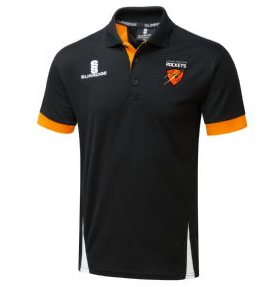 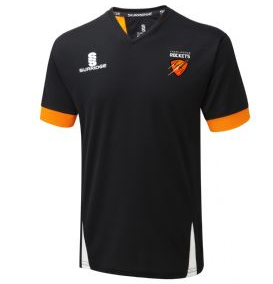 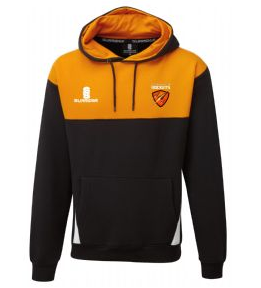 PACKAGE - Delete as appropriate:     Gold / SilverSizeSizeSizeSizeSizeSizeSizeSizeSizeQuantity Cost SizeSBMBLBXLBSMALLMEDLARGEXLXXLInchesPlayer name:……………………………… Age Group:……………………………….Payment method Cash / cheque / bank transfer Notes:……………………………..  Player name:……………………………… Age Group:……………………………….Payment method Cash / cheque / bank transfer Notes:……………………………..  Player name:……………………………… Age Group:……………………………….Payment method Cash / cheque / bank transfer Notes:……………………………..  Player name:……………………………… Age Group:……………………………….Payment method Cash / cheque / bank transfer Notes:……………………………..  Player name:……………………………… Age Group:……………………………….Payment method Cash / cheque / bank transfer Notes:……………………………..  Player name:……………………………… Age Group:……………………………….Payment method Cash / cheque / bank transfer Notes:……………………………..  Player name:……………………………… Age Group:……………………………….Payment method Cash / cheque / bank transfer Notes:……………………………..  Player name:……………………………… Age Group:……………………………….Payment method Cash / cheque / bank transfer Notes:……………………………..  Player name:……………………………… Age Group:……………………………….Payment method Cash / cheque / bank transfer Notes:……………………………..  Player name:……………………………… Age Group:……………………………….Payment method Cash / cheque / bank transfer Notes:……………………………..  Player name:……………………………… Age Group:……………………………….Payment method Cash / cheque / bank transfer Notes:……………………………..  Player name:……………………………… Age Group:……………………………….Payment method Cash / cheque / bank transfer Notes:……………………………..  